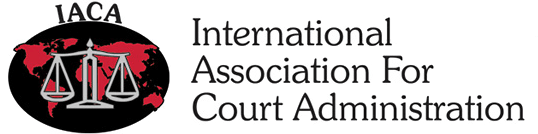 The Court Administrator Bio FormThank you for submitting an article for publication in The Court Administrator. Please complete this form and send back to courtadministrator@iaca.ws along with your article. 1.  	What is the Title that you would like to use for your article?2.	How exactly would you like your By-Line to read? Include: current title, 	honorific, degrees and/or certifications if applicable.3.	Please provide an abstract; a precise synopsis highlighting key points you 	would like the readers to take from your article. This overview should 	briefly describe your topic in 1-4 sentences.4.	Where are you located? Country, State, City, as applicable.5.	Who is your current employer? What is your current job title? What are 	your current job responsibilities? If you would like to share past 	employment and/or job titles, please also include.6.	Please provide a contact email address for those readers who may wish to 	follow up with you about your article.7.	Please provide a photograph of yourself to accompany your article.  The 	photo should be a high-resolution JPG file that is not embedded in a Word 	document or email.  If you have additional photographs or charts to 	accompany your submission, please submit those as well in high resolution 	jpeg format. 